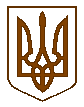 Баришівська  селищна  радаБаришівського  районуКиївської  областіVII скликанняР І Ш Е Н Н Я  22.06.2020                                                                                      №  проєктПро  затвердження переліку об’єктів комунальної власності Баришівськоїселищної  ради, що обліковуються на балансі відділу  освіти, молоді та спорту виконавчого комітету Баришівської селищної ради     Керуючись  пунктом  9, 10 статті  30 та частини 1 статті 60 Закону України «Про місцеве самоврядування в Україні», враховуючи рішення селищної ради від 22.03.2019 № 134-07-07 «Про затвердження актів з приймання – передачі рухомого та нерухомого майна із спільної власності територіальних громад сіл, селища Баришівського району у комунальну власність Баришівської селищної ради по закладах дошкільної освіти», від 17.04.2019 № 213-09-07 «Про затвердження актів з приймання – передачі основних засобів,необоротних матеріальних активів з балансу управління освіти, молоді та спорту Баришівської райдержадміністрації  із спільної власності територіальних громад сіл, селища Баришівського району у комунальну власність Баришівської селищної ради в оперативне управління та баланс відділу освіти, молоді та спорту Баришівської селищної ради», від 20.06.2019 № 389-13-07 «Про затвердження актів приймання – передачі рухомого та нерухомого майна закладів освіти у комунальну власність Баришівської селищної ради», від 20.02.2020 №960-23-07 «Про затвердження акта з приймання – передачі рухомого та нерухомого майна із спільної власності територіальних громад сіл, селища Баришівського району у комунальну власність Баришівської селищної ради по дитячому будинку «Родина», від 20.05.2020 №1148-25-07 «Про затвердження акта з приймання – передачі рухомого та нерухомого майна із спільної власності територіальних громад сіл, селища Баришівського району у комунальну власність Баришівської селищної ради Центру позашкільної роботи «Мрія», враховуючи висновки постійної комісії селищної ради з питань комунальної власності, житлово-комунального господарства, благоустрою, будівництва, архітектури та енергозбереження,  селищна рада в и р і ш и л а:1.Затвердити перелік об’єктів та майна комунальної власності Баришівської селищної ради, що обліковуються на балансі відділу освіти, молоді та спорту виконавчого комітету Баришівської селищної ради згідно  додатку .  2.Контроль за виконанням цього рішення покласти на постійну комісію селищної ради з питань комунальної власності, житлово-комунального господарства, благоустрою, будівництва, архітектури та енергозбереження.      Селищний  голова                                                Олександр ВАРЕНІЧЕНКО